SOBIA 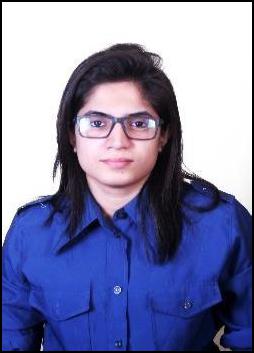 Pharm. D, RPh, DHA PharmacistE-mail: sobia.380075@2freemail.com Assisting the pharmacist with the medicines, dosage and decoding of the prescription.Maintain the Highest level of Customer Satisfaction.Creating LPOs/LTOs through Microsoft AX system.Assisting the customers with supplements, skin care and health and beauty products.Boosting the sales through efficient customer service.Dealing with ordering, inventory management and managing out the shortages.Solve the queries by Customers.Handling the insurances effectively (PBM, Jet)Attending phone calls.Creating delivery orders.Managing and resolving customer complaints.Instructing patients on how to use medications, possible side effects and storage.Maintaining optimum inventory.Worked as a Pharmacist in Abbasi Shaheed Hospital, Karachi, Pakistan from Feb 2015 to June 2016.Responsibilities:Accurately dispensing drugs to patients according to a doctor’s prescription.Checking prescriptions for errors & making sure they are appropriate for patients.Measuring, packaging, labeling and recording medications issued to patients.Contacting and working closely with other healthcare professionals.Answering questions from patients and staff about medicines.Ensuring the accuracy of all prescriptions, products and services supplied.Managing and resolving complaints. .Communicating with customers sympathetically and supportively.Giving private consultations when required.Maintaining pharmaceutical stock, creating inventories and ordering more drugs.3. Worked as an Internee Pharmacist in Indus Pharma. Pvt.Ltd., Karachi, Pakistan from January 2013 to February 2013.Responsibilities:Testing and performing analysis on drugs, packaging material as well as raw material.Performing QC analysis.Performing titration and various experiments to determine the purity of drug and quantity of the active ingredient.Testing on raw material and packaging material. sMaintenance of record and regulation and compliance of Current Good Manufacturing Practices.Maintenance and compliance with the Regulatory Affairs.To keep track and maintaining record of various products being manufactured and their analysis.Assisting in operating the HPLC equipment.Dispensing of raw materials and their weighing.Analysis of finished goods and fulfillment of the GMP regulations.To monitor drugs manufacturing activities in compliance with the requirements of CGMP.To ensure that all standard yield are maintained by production lines.Professional Skills	• Proficiency in Advanced Microsoft Excel.Great writing and researching skills.Can handle workloads, pressures and manage them equally.Do possess Communication, Interpersonal and Presentation Skills.Do possess leadership skills and a factor to motivate and encourage the colleagues.Can work as team leader and under team leader with motivation & support.Personal Profile	Marital Status:	SingleNationality:	PakistanObjectiveObjectiveObjectiveObjectiveObjectiveObjectiveObjectiveStrongly aimed to work in an organization where I can utilize myknowledge & competencies to achieve organizational goals andprove myself as valued asset for the company.LicensesLicensesLicensesLicensesLicensesLicensesLicenses• DHA Eligibility Letter • Registered Pharmacist Pakistan Academic ProfileAcademic ProfileAcademic ProfileAcademic ProfileAcademic ProfileAcademic ProfileAcademic Profile• Pharm-D (Doctor of Pharmacy) In 2016 from University ofKarachi• H.S.C II in Pre-Medical in 2009• S.S.C II in Science in 2007What I amWhat I amWhat I amWhat I amWhat I amWhat I amBroad Minded, Efficient, Motivated, Target Oriented, Young,Energetic, Punctual, Quick Learner, Multi Task Person, Analyticaland problem solving skills, Communication Skills, InterpersonalSkills. Presentation Skills, Ability to meet assigned deadlines.LanguagesLanguagesLanguagesLanguagesLanguagesLanguages• Proficient in Oral & Written Communication English, Urdu andSindhi.• IELTS Certified (7.0 Bands).ExperiencesExperiencesExperiencesExperiencesExperiencesExperiences1.  Worked as a Pharmacy Executive & Store Manager in LIFEHealthcare Group, Dubai, U.A.E from July 2016 to Jan 2018Responsibilities:  Adherence to the Company's Protocol for Operations  Ensuring DHA regulations are being followed.  Responsible towards maximum customer’s satisfaction.  Dealing with all the suppliers and shortages in the pharmacy.